РЕШЕНИЕРассмотрев проект решения о внесении изменения в решение Городской Думы Петропавловск-Камчатского городского округа от 23.12.2009 № 676-р
«Об утверждении инвестиционной программы муниципального унитарного предприятия «Спецтранс» по строительству объекта «Полигон с комплексом по сортировке, переработке и захоронению твердых бытовых отходов в районе автодороги в поселок Радыгино г.Петропавловска-Камчатского» с расчетным объемом приема отходов не менее 200 тыс. м3/год, сроком эксплуатации до 50 лет», внесенный Главой администрации Петропавловск-Камчатского городского округа Зайцевым Д.В., на основании предложения муниципального унитарного предприятия Петропавловск-Камчатского городского округа «Спецтранс»
от 22.08.2016 № 2798 о внесении изменений в инвестиционную программу, в соответствии с пунктом 2 части 14 статьи 11 Федерального закона от 30.12.2004 
№ 210-ФЗ «Об основах регулирования тарифов организаций коммунального комплекса», Городская Дума Петропавловск-Камчатского городского округаРЕШИЛА:1. Внести в приложение к решению Городской Думы Петропавловск-Камчатского городского округа от 23.12.2009 № 676-р «Об утверждении инвестиционной программы муниципального унитарного предприятия «Спецтранс» по строительству объекта «Полигон с комплексом по сортировке, переработке и захоронению твердых бытовых отходов в районе автодороги в поселок Радыгино 
г.Петропавловска-Камчатского» с расчетным объемом приема отходов не менее
200 тыс. м3/год, сроком эксплуатации до 50 лет», утвержденного решением Городской Думы Петропавловск-Камчатского городского округа от 23.12.2009
№ 676-р» изменение, изложив его в редакции согласно приложению к настоящему решению.2. Направить настоящее решение в газету «Град Петра и Павла» для опубликования.Приложениек решению Городской ДумыПетропавловск-Камчатскогогородского округаот 24.08.2016 № 1060-р«Приложениек решению Городской ДумыПетропавловск-Камчатского городского округаот 23.12.2009  № 676-рИнвестиционная программа«Строительство объекта «Полигон с комплексом по сортировке, переработке и захоронению твердых бытовых отходов в районе автодороги в поселок Радыгино г. Петропавловска-Камчатского» с расчетным объемом приема отходов не менее
200 тыс. м /год, сроком эксплуатации до 50 лет»Петропавловск-Камчатский городской округ2011 год1. Паспорт инвестиционной программы «Строительство объекта «Полигон с комплексом по сортировке, переработке и захоронению твердых бытовых отходов в районе автодороги в поселок Радыгино г. Петропавловска-Камчатского» с расчетным объемом приема отходов не менее 200 тыс. м /год, сроком эксплуатации до 50 лет» (далее - инвестиционная программа):2. Описание инвестиционной программыУвеличение темпов застройки города, развитие промышленной, торговой, социальной сфер требует развития и совершенствования объектов, используемых для обработки твердых коммунальных отходов.В целях создания условий для формирования благоприятных гигиенических и экологических условий жизни населения на территории города, повышения качества услуг и внедрения современных технологий по обработке твердых коммунальных отходов разработана инвестиционная программа муниципального унитарного предприятия Петропавловск-Камчатского городского округа «Спецтранс» «Площадка по перегрузке ТКО мощностью 80 тыс. тонн в год», с дальнейшей установкой сортировочного комплекса. МУП «Спецтранс» обеспечивает обработку 100 процентов (далее - %) твердых коммунальных отходов, образующихся на территории города.3. Содержание проблемы и обоснование необходимости ее решенияСуществующее положение с обращением с ТКО на территории Петропавловск-Камчатского городского округа вызывает серьезную тревогу. 
В последние годы значительно увеличилось количество ТКО, в основном за счет упаковочных материалов и пластиковой тары из-под прохладительных напитков. В связи с недостатком в городском округе мощностей по переработке и обработке, основная часть ежегодно образующихся отходов потребления направляется на захоронение. Твердые коммунальные отходы (в 2015 году утвержденный объем захоронения составил 544 тыс. м3) вывозятся на полигоны для размещения ТКО в черте городского округа (отведенные в 1961 году), где происходит их захоронение без обработки и переработки. Вместе с отходами, вывозимыми на захоронение, теряется значительное количество материалов, пригодных к вторичному использованию.Значительные объемы образования отходов, отсутствие их переработки и неудовлетворительное состояние мест их захоронения подтверждают острую необходимость создания в городе Петропавловске-Камчатском эффективной, организованной органами исполнительной власти, системы управления отходами. Тем более, что санитарно-эпидемиологическими службами Камчатского края ситуация в области образования, хранения и захоронения отходов производства и потребления в городе Петропавловске-Камчатском оценивается как неудовлетворительная и сохраняющая угрозу здоровью населения. Так, городская свалка № 1 практически исчерпала свой ресурс, не отвечает современным гигиеническим и экологическим требованиям, контрольными и надзорными органами выданы предписания о закрытии и рекультивации свалки № 1.Основным первичным решением проблемы с обработкой ТКО является строительство площадки для перегрузки ТКО, с дальнейшей установкой комплекса по сортировке ТКО. 4. Основная цель инвестиционной программыСнижение отрицательного воздействия отходов на окружающую среду, повышение эффективности управления обращением с отходами и создание благоприятной среды для проживания населения городского округа.5. Основные задачи инвестиционной программыЗадача 1. Решение проблемы по обработке твердых коммунальных отходов.Задача 2. Приведение городской свалки № 1 к санитарно-эпидемиологическим и экологическим требованиям в соответствии с санитарными правилами
2.1.7.1038-01 «Гигиенические требования к обустройству и содержанию полигонов твердых бытовых отходов».Задача 3. Улучшение экологической обстановки в Петропавловск-Камчатском городском округе.Задача 4. Обеспечение финансовой устойчивости МУП «Спецтранс».6. Основные направления инвестиционных мероприятийОбщий срок реализации инвестиционной программы - 5 лет (2011-2016 годы).Реализация инвестиционного проекта осуществляется в 2 очереди:1 очередь (2011-2013 годы) - выполнение инженерно-экологических изысканий;2 очередь (2016 год) - строительство объекта «Площадка по перегрузке ТКО мощностью 80 тыс. тонн в год».Предусмотренные во второй очереди строительство площадки для перегрузки ТКО обеспечивает возможность дальнейшего строительства сортировочного комплекса твердых коммунальных отходов с выделением полезных фракций, пригодных для вторичной переработки. Это обеспечивает возврат в товарный оборот ценных вторичных ресурсов. 7. Финансовое обеспечение инвестиционной программыФинансовые потребности предприятия, необходимые для реализации инвестиционной программы составляют 19730,0 тыс. руб., обеспечиваются за счет средств следующих источников:- внебюджетные источники: 19730,0 тыс. руб., в том числе:1 очередь - 3381,1 тыс. рублей;2 очередь - 16348,9 тыс. рублей.8. Прогноз ожидаемых конечных результатов реализации инвестиционной программыЭколого-экономическая эффективность инвестиционного проекта отражена в следующих параметрах:- объем складирования и перегрузки отходов - 80 тыс. тонн в год;- период эксплуатации площадки по перегрузке ТКО - 25 лет;- площадь площадки по перегрузке ТКО - 1 га.Реализация инвестиционной программы позволит:- ликвидировать дефицит мощностей для обработки и захоронения ТКО путем строительства площадки для перегрузки ТКО с дальнейшим строительством комплекса по сортировки ТКО с показателями объема сортировки твердых коммунальных отходов общим объемом 80 тыс. тонн в год;- приступить к выполнению мероприятий по комплексной обработке твердых коммунальных отходов путем перегрузки и строительства сортировочного комплекса для обработки ТКО мощностью 80 тыс. тонн в год;- улучшить экологическую обстановку в Петропавловск-Камчатском городском округе, в том числе за счет снижения негативного воздействия твердых коммунальных отходов на окружающую среду от 60 до 73 %.9. Целевые индикаторы инвестиционной программы10. Контроль за исполнением инвестиционной программыИсполнитель инвестиционной программы (МУП «Спецтранс») ежеквартально, не позднее 10 числа месяца, следующего за истекшим кварталом, представляет в Управление архитектуры, градостроительства и земельных отношений администрации Петропавловск-Камчатского городского округа отчет об объеме выполненных работ по проекту, а также дает полный отчет по целевым индикаторам инвестиционного проекта.Управление архитектуры, градостроительства и земельных отношений администрации Петропавловск-Камчатского городского округа ведет техническое сопровождение инвестиционной программы, контролирует ее исполнение и предоставляет информацию о реализации инвестиционной программы в Управление экономического развития и имущественных отношений администрации Петропавловск-Камчатского городского округа.Управление экономического развития и имущественных отношений администрации Петропавловск-Камчатского городского округа дает оценку реализации инвестиционной программы и ежегодно в срок до 1 марта года, следующего за отчетный период, представляет сводный отчет Главе Петропавловск-Камчатского городского округа.11. Перечень мероприятий инвестиционной программы	».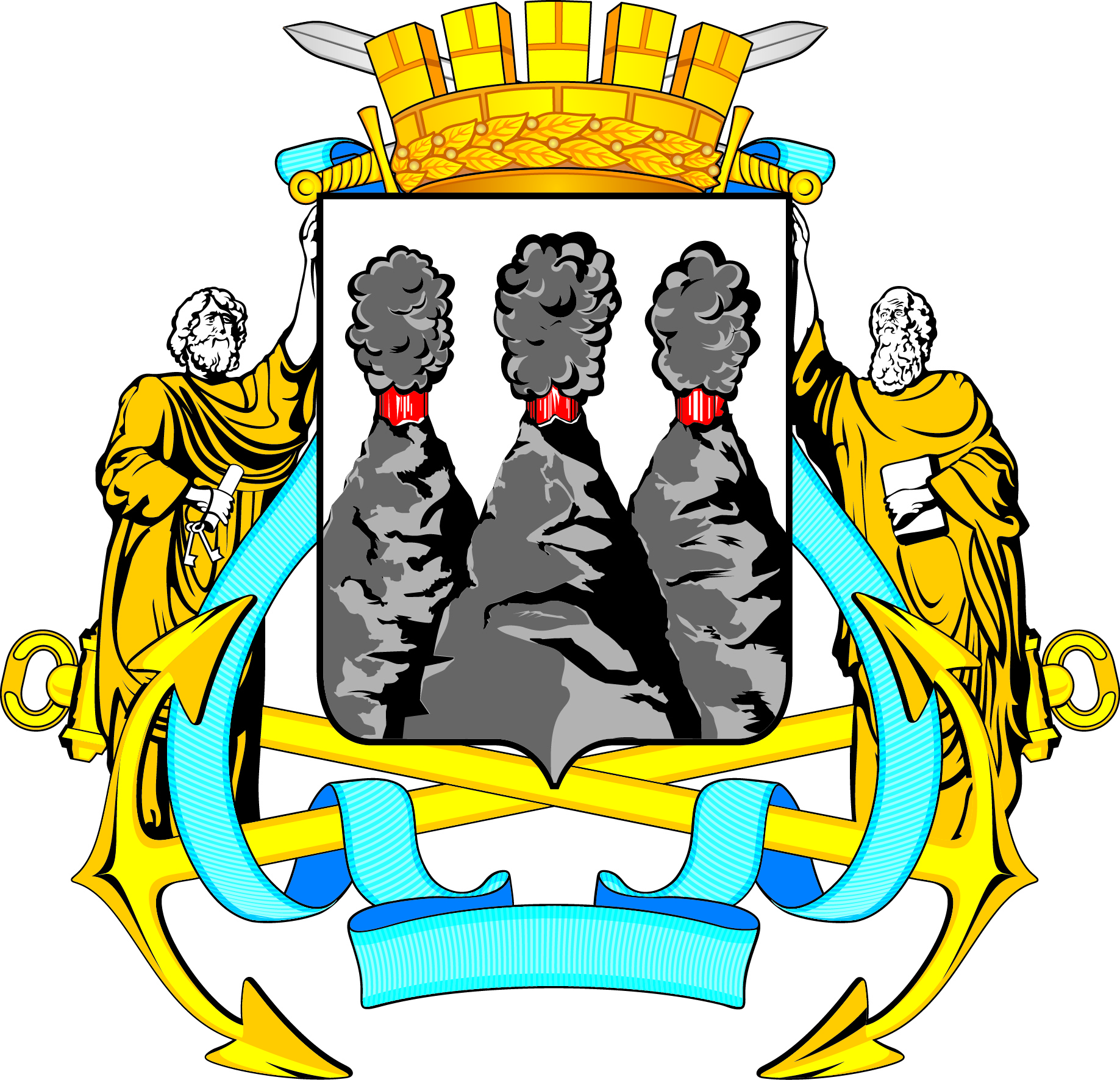 ГОРОДСКАЯ ДУМАПЕТРОПАВЛОВСК-КАМЧАТСКОГО ГОРОДСКОГО ОКРУГАот 24.08.2016 № 1060-рот 24.08.2016 № 1060-р49-я сессия49-я сессияг.Петропавловск-Камчатскийг.Петропавловск-КамчатскийО принятии решения о внесении изменения в решение Городской Думы Петропавловск-Камчатского городского округа от 23.12.2009
№ 676-р «Об утверждении инвестиционной программы муниципального унитарного предприятия «Спецтранс» по строительству объекта «Полигон с комплексом по сортировке, переработке и захоронению твердых бытовых отходов в районе автодороги в поселок Радыгино 
г.Петропавловска-Камчатского» с расчетным объемом приема отходов не менее 
200 тыс. м3/год, сроком эксплуатации до 50 лет»О принятии решения о внесении изменения в решение Городской Думы Петропавловск-Камчатского городского округа от 23.12.2009
№ 676-р «Об утверждении инвестиционной программы муниципального унитарного предприятия «Спецтранс» по строительству объекта «Полигон с комплексом по сортировке, переработке и захоронению твердых бытовых отходов в районе автодороги в поселок Радыгино 
г.Петропавловска-Камчатского» с расчетным объемом приема отходов не менее 
200 тыс. м3/год, сроком эксплуатации до 50 лет»О принятии решения о внесении изменения в решение Городской Думы Петропавловск-Камчатского городского округа от 23.12.2009
№ 676-р «Об утверждении инвестиционной программы муниципального унитарного предприятия «Спецтранс» по строительству объекта «Полигон с комплексом по сортировке, переработке и захоронению твердых бытовых отходов в районе автодороги в поселок Радыгино 
г.Петропавловска-Камчатского» с расчетным объемом приема отходов не менее 
200 тыс. м3/год, сроком эксплуатации до 50 лет»Глава Петропавловск-Камчатского городского округа, исполняющий полномочия председателя Городской Думы К.Г. СлыщенкоНаименование инвестиционной программыИнвестиционная программа «Строительство объекта «Полигон с комплексом по сортировке, переработке и захоронению твердых бытовых отходов в районе автодороги в поселок Радыгино г. Петропавловска-Камчатского» с расчетным объемом приема отходов не менее 200 тыс. (далее - тыс.) м3/год, сроком эксплуатации до 50 лет»Основание для разработки инвестиционной программыФедеральный закон от 24.06.1998 № 89-ФЗ                       «Об отходах производства и потребления»;Федеральный Закон от 30.12.2004 № 210-ФЗ «Об основах регулирования тарифов организаций коммунального комплекса»;решение Городской Думы Петропавловск-Камчатского городского округа от 30.09.2009 № 588-р 
«Об утверждении Технического задания на разработку инвестиционной программы МУП «Спецтранс» по строительству объекта «Полигон с комплексом по сортировке, переработке и захоронению твердых бытовых отходов в районе автодороги в поселок Радыгино 
г.Петропавловска-Камчатского» с расчетным объемом приема отходов не менее 200 тыс. м3/год, сроком эксплуатации до 50 лет»Заказчик инвестиционной программыАдминистрация Петропавловск-Камчатского городского округаРазработчик инвестиционной программыМуниципальное унитарное предприятие Петропавловск-Камчатского городского округа «Спецтранс» (далее - МУП «Спецтранс»)Исполнитель инвестиционной программыМУП «Спецтранс»Строки и этапы реализации инвестиционной программы2010-2016 годы, в том числе:I очередь - 2011-2013 годы;II очередь - 2016 годЦель инвестиционной программыСнижение отрицательного воздействия отходов на окружающую среду, повышение эффективности управления обращением с отходами и создание благоприятной среды для проживания населения городского округаЗадачи инвестиционной программыЗадача 1. Решение проблемы по обработке твердых коммунальных отходов;Задача 2. Приведение городской свалки № 1 к санитарно-эпидемиологическим и экологическим требованиям в соответствии с санитарными правилами 2.1.7.1038-01 «Гигиенические требования к обустройству и содержанию полигонов твердых бытовых отходов»;Задача 3. Улучшение экологической обстановки в Петропавловск-Камчатском городском округе;Задача 4. Обеспечение финансовой устойчивости МУП «Спецтранс»Целевые показатели инвестиционной программыОбеспечение безопасного размещения ТКО путем ввода в эксплуатацию площадки по перегрузке ТКО, с дальнейшей установкой комплекса по сортировке ТКО мощностью не менее 80 тыс. тонн в год, соответствующего всем санитарным и экологическим нормамОбъем и источники финансирования инвестиционной программыОбщая стоимость инвестиционного проекта 19730,0 тыс. рублей из них 19730,0 тыс. рублей - внебюджетные источникиПрогноз ожидаемых конечных результатов реализации инвестиционной программыСоздание мощностей для перегрузки ТКО с дальнейшей сортировкой в объеме 80 тыс. тонн в год.Улучшение экологической обстановки в Петропавловск - Камчатском городском округе, в том числе за счет снижения негативного воздействия твердых коммунальных отходов на окружающую средуПеречень мероприятий инвестиционной программы1 очередь (2011-2013 годы) - выполнение инженерно- экологических изысканий;2 очередь (2016 год) - строительство объекта «Площадка по перегрузке ТКО мощностью 80 тыс. тонн в год»Контроль за исполнением инвестиционной программыАдминистрация Петропавловск-Камчатского городского округа в лице Управления архитектуры, градостроительства и земельных отношений Петропавловск-Камчатского городского округа, Управления экономического развития и имущественных отношений администрации Петропавловск-Камчатского городского округаЦельИндикаторЕдиница измерения объемов накопления ТКО/годТекущая ситуация (2016)Распределение по годамРаспределение по годамРаспределение по годамРаспределение по годамРаспределение по годамРаспределение по годамЦельИндикаторЕдиница измерения объемов накопления ТКО/годТекущая ситуация (2016)201120122013201420152016Организация системы управления твердыми коммунальными отходами на территории Петропавловск-Камчатского городского округаМероприятия 1 очередиМероприятия 1 очередиМероприятия 1 очередиМероприятия 1 очередиМероприятия 1 очередиМероприятия 1 очередиМероприятия 1 очередиМероприятия 1 очередиМероприятия 1 очередиОрганизация системы управления твердыми коммунальными отходами на территории Петропавловск-Камчатского городского округаОбъем выполненных работ%04010000080Организация системы управления твердыми коммунальными отходами на территории Петропавловск-Камчатского городского округаМероприятия 2 очередиМероприятия 2 очередиМероприятия 2 очередиМероприятия 2 очередиМероприятия 2 очередиМероприятия 2 очередиМероприятия 2 очередиМероприятия 2 очередиМероприятия 2 очередиОрганизация системы управления твердыми коммунальными отходами на территории Петропавловск-Камчатского городского округаОбъем отходов, принимаемых к перегрузкетыс. тонн/год00000080№Наименование объектов строительстваСметная стоимость в ценах 2016 года, в тыс. руб.ГодГодГодГодГодГод№Наименование объектов строительстваСметная стоимость в ценах 2016 года, в тыс. руб.201120122013201420152016123456789Первая очередь строительстваПервая очередь строительстваПервая очередь строительстваПервая очередь строительстваПервая очередь строительстваПервая очередь строительстваПервая очередь строительстваПервая очередь строительстваПервая очередь строительства1Выполнение инженерно-экологических изысканий3381,12084,61296,50000Вторая очередь строительстваВторая очередь строительстваВторая очередь строительстваВторая очередь строительстваВторая очередь строительстваВторая очередь строительстваВторая очередь строительстваВторая очередь строительстваВторая очередь строительства2Строительство площадки по перегрузке ТКО16348,90000016348,9ВСЕГО строительство:ВСЕГО строительство:19730,02084,61296,500016348,9